St. Ninian’s High School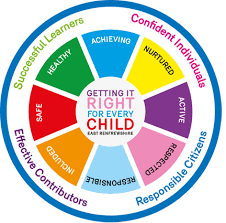 PSHE NewsletterWeek beginning 13th May 2019Focus: 5 steps to wellbeing video – Please show all classesHealth and Wellbeing Committee Needs You!!!Parents and Friends Retreat: Friday 17th May. Details issuedSports & Family Fun Day: Wednesday 5th June, 3pmSchool Show: 18-21st June. Tickets available at the school office.Daily PrayersMental Health Awareness Week 13/05/19 to 17/05/19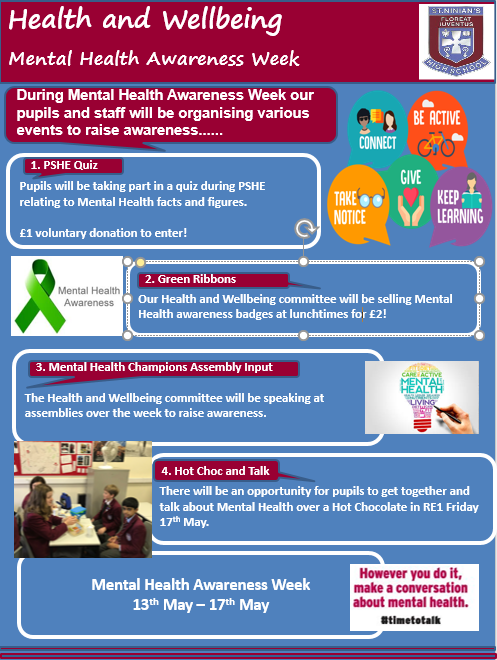 S1Mental Health Awareness Week 13 May to 19 MayPlease complete the Full Report Section in PSHE booklets with all pupils.  Pupils should set targets in relation to discussion from parent’s night1a5 First Aid Lesson 17/05/19 at 10.40am – Please collect speaker from the school officeSubstance Misuse 1Alcohol Part 2Alcohol Part 1PSHE Evaluation S2Mental Health Awareness Week 13 May to 19 MayDrugs IntroductionSelf-HarmSelf EsteemFriends and FriendshipStressed OutGetting the LowdownS3Mental Health Awareness Week 13 May to 19 MaySDS Workshops	Monday 13th May Period 6 3a8			Tuesday 14th May Period 6 3a5				Understanding Prejudice		Alcohol lessons Click view- ‘Kick it, Binge Drinking’Alcohol lessonPSHE EvaluationT. Low